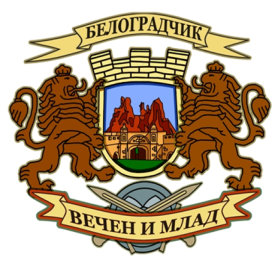                                       ОБЩИНА   БЕЛОГРАДЧИК                               	  3900 гр. Белоградчик,                                       http://www.belogradchik.egov.bg                               	  ул. „Княз Борис І” № 6,                                 email: kmet@belogradchik.egov.bg                               	  област Видин                      Phone/Fax: +359 936 53017; GSM: +359 879145320ЗАПОВЕД№ 1085/29.09.2022 г.На основание чл. 44, ал. 1, т. 4 и ал. 2 от ЗМСМА и с цел осигуряване на нормална обстановка и недопускане на нарушения на обществения ред на територията на община Белоградчик при произвеждане на избори за народни представители на 2 октомври 2022 годинаЗАБРАНЯВАМПродажбата, сервирането и употребата на алкохолни напитки в изборните помещения и непосредствено прилежащите им територии, в магазини и други търговски обекти, продажбата и сервирането им в заведения за хранене и развлечение и други обществени места на територията на община Белоградчик, за времето от 19:00 ч. на 01.10.2022 г.  до 21:00 ч. на 02.10.2022 г. Провеждането на масови мероприятия, създаващи предпоставки за нарушаване на обществения ред на 01.10.2022 г. и 02.10.2022 г.Забраната по т.1 от настоящата Заповед не се отнася за тези заведения, в които се провеждат предварително организирани семейни тържества и обредни ритуали (сватби, кръщенета, тъжни обреди и др.).Установените нарушения се констатират с Актове за установяване на административни нарушения по реда на Закона за административните нарушения и наказания.Възлагам на Началника на РУ „Полиция“ - Белоградчик да организира опазването на обществения ред и сигурността на гражданите и направи необходимото за нормална обстановка по време на предизборния ден и в деня на изборите.Настоящата заповед да се обяви публично на населението на Община Белоградчик, да се постави на общодостъпно място в сградата на общинска администрация и в населените места на общината, да се публикува на интернет страницата на общината www.belogradchik.egov.bg.Изпълнението на Заповедта възлагам на Началника на РУ „Полиция“ - Белоградчик.Контрол по изпълнението на заповедта възлагам на Албена Бакалеева – Секретар на община Белоградчик, и Началника на РУ „Полиция“ – Белоградчик.Препис от настоящата заповед да бъде връчена на Районна избирателна комисия - Видин, Областен управител на област Видин, Началник на РУ „Полиция“ - Белоградчик, кметски наместници за сведение и изпълнение.Налице са положени подписи и печат, като същите са заличени на основание разпоредбите на ЗЗЛД.РОСЕН МЛАДЕНОВЗа кмет на община Белоградчик,съгласно заповед № 93/13.01.2020 г.Изготвил:	А. Бакалеева – Секретар на община Белоградчик